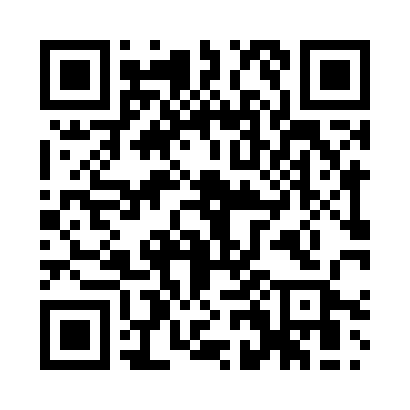 Prayer times for Ulfkotte, GermanyWed 1 May 2024 - Fri 31 May 2024High Latitude Method: Angle Based RulePrayer Calculation Method: Muslim World LeagueAsar Calculation Method: ShafiPrayer times provided by https://www.salahtimes.comDateDayFajrSunriseDhuhrAsrMaghribIsha1Wed3:326:031:295:328:5611:162Thu3:286:011:295:338:5811:193Fri3:255:591:295:349:0011:224Sat3:215:571:295:349:0111:265Sun3:175:551:295:359:0311:296Mon3:155:541:295:369:0511:327Tue3:145:521:295:369:0611:358Wed3:135:501:295:379:0811:369Thu3:135:481:295:379:0911:3610Fri3:125:471:285:389:1111:3711Sat3:115:451:285:399:1211:3812Sun3:115:441:285:399:1411:3813Mon3:105:421:285:409:1611:3914Tue3:095:411:285:419:1711:4015Wed3:095:391:285:419:1911:4016Thu3:085:381:285:429:2011:4117Fri3:085:361:285:429:2211:4218Sat3:075:351:295:439:2311:4219Sun3:075:331:295:439:2411:4320Mon3:065:321:295:449:2611:4421Tue3:065:311:295:459:2711:4422Wed3:055:301:295:459:2911:4523Thu3:055:281:295:469:3011:4624Fri3:045:271:295:469:3111:4625Sat3:045:261:295:479:3311:4726Sun3:045:251:295:479:3411:4727Mon3:035:241:295:489:3511:4828Tue3:035:231:295:489:3611:4929Wed3:035:221:305:499:3811:4930Thu3:025:211:305:499:3911:5031Fri3:025:201:305:509:4011:50